Za roditelje:Slobodno im postavite ovaj prvi korak jer im je teško razumjeti da npr. 75 dobijemo 50 + 25.Nakon tog bi trebalo ići glatko Za učenike:Danas ćemo naučiti dijeljenje brojeva bez ostatka. Slično je onome od utorka.Pogledaj prezentaciju koju će ti netko od roditelja pokazati.Prepiši ove zadatke u bilježnicu i riješi. To je to iz matematike za danas 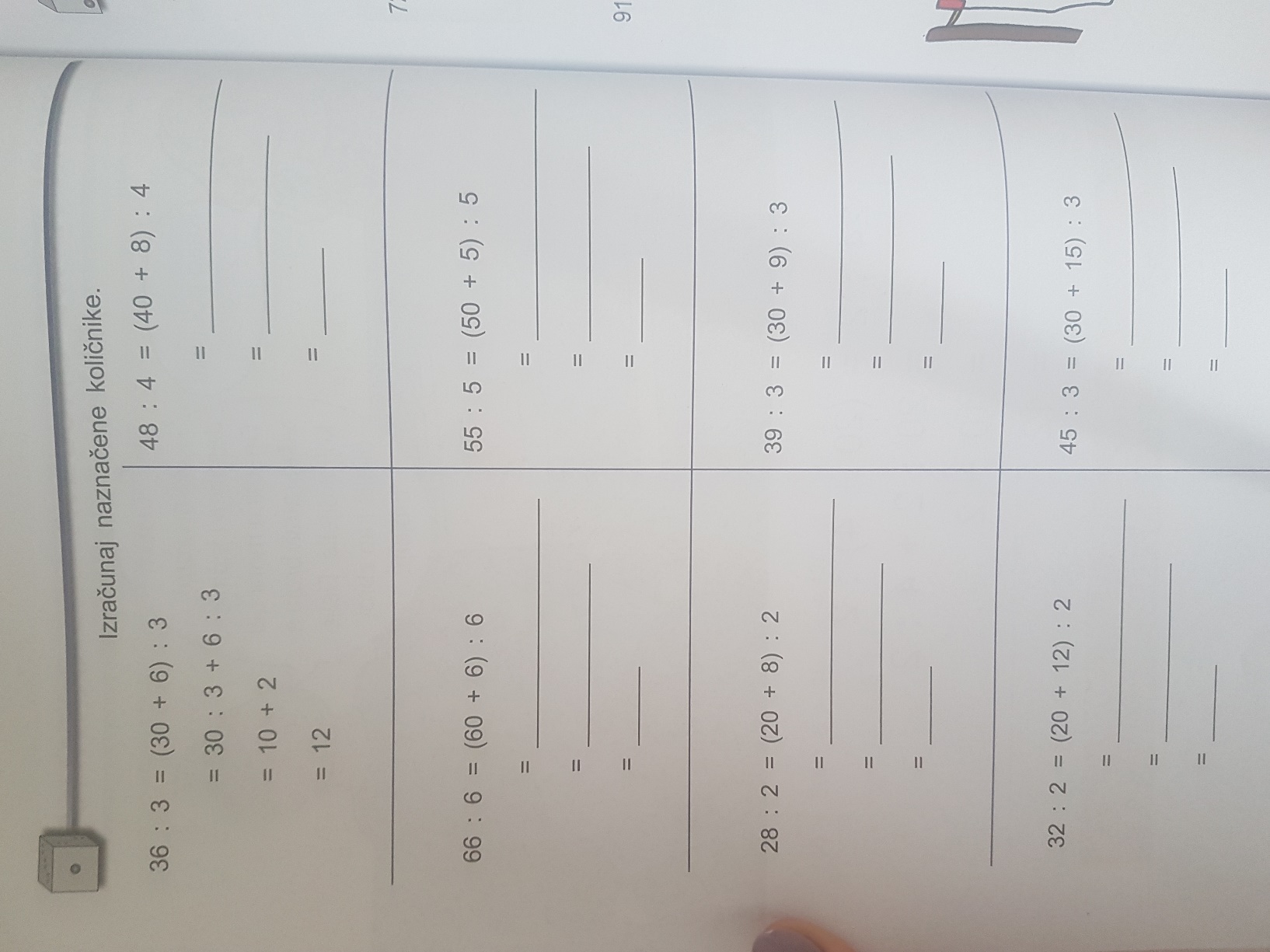 